INDICAÇÃO Nº 282/2018Sugere ao Poder Executivo Municipal que proceda a manutenção na extensão da Rua Anésia Silveira do Amaral no Acampamento Presbiteriano.   (A)Excelentíssimo Senhor Prefeito Municipal, Nos termos do Art. 108 do Regimento Interno desta Casa de Leis, dirijo-me a Vossa Excelência para sugerir ao setor competente que proceda a manutenção na extensão da Rua Anésia Silveira do Amaral no Acampamento Presbiteriano.  Justificativa:Fomos procurados por moradores da referida rua solicitando essa providencia, pois, segundo eles a mesma se encontra em péssimas condições danificando os veículos e impedindo o acesso. Plenário “Dr. Tancredo Neves”, em 13 de Dezembro de 2017.José Luís Fornasari                                                  “Joi Fornasari”                                                    - Vereador -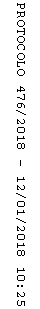 